附件1：东山宾馆线路图地址：广州市越秀区三育路44号   电话：020-87773722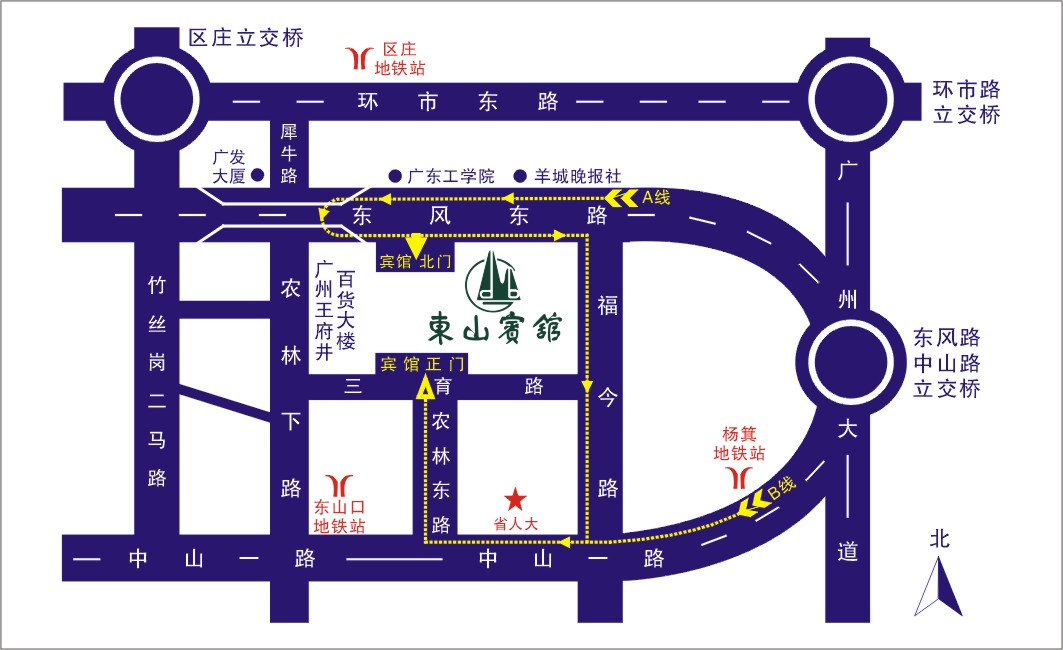 附件2：电线电缆产品实施细则培训班回执单位名称单位地址联系电话传  真姓  名职务办公电话移动电话是否安排食宿